N° LICENCE :                                                   DEPARTEMENT :                                                                      PS/ Les candidatures doivent être envoyées au siège de la ligue régionale Auvergne Rhône Alpes au plus tard le Mercredi 16 MAI 2018.- Commission  d'Arbitrage - Commission  d'Arbitrage Saison Sportive 2017-2018FICHE  INDIVIDUELLE  D’INSCRIPTION – EXAMEN  D’ARBITRAGE CONTACTFICHE  INDIVIDUELLE  D’INSCRIPTION – EXAMEN  D’ARBITRAGE CONTACTFICHE  INDIVIDUELLE  D’INSCRIPTION – EXAMEN  D’ARBITRAGE CONTACTLIGUE AUVERGNE RHONE ALPES  et  DEPARTEMENTS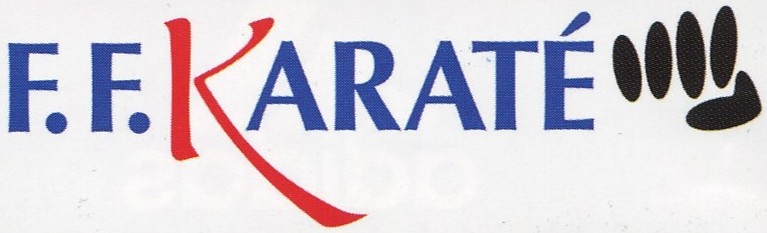 LIGUE AUVERGNE RHONE ALPES  et  DEPARTEMENTSLIGUE AUVERGNE RHONE ALPES  et  DEPARTEMENTSNOM PRENOM PRENOM ETAT CIVILETAT CIVILphotoADRESSECOMPLETEphotoMOBILEphotoEMAILphotoCLUBDate de NaissancePROFESSIONTITRE(S)  D’ARBITRAGE TITRE(S)  D’ARBITRAGE TITRE(S)  D’ARBITRAGE TITRE(S)  D’ARBITRAGE TITRE(S)  D’ARBITRAGE STYLELICENCESKUMITEDATESKATADATESSTYLESTAGIAIREDEPARTEMENTLIGUEGRADESNATIONALGRADES